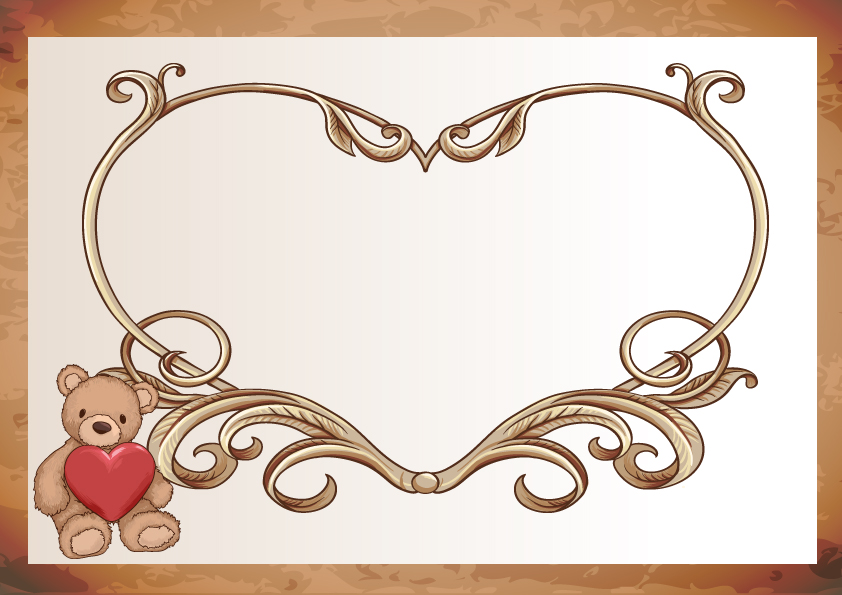 BUILD BEAR GIFT CERTIFICATE                     A Gift Just For You          __________________                _________ 	          Signature                                                                                    __________